保健センター　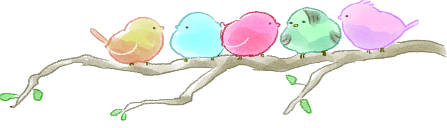 8月の開室日・開室時間　9月の開室日・開室時間※感染症対策のため、来室の際はお電話をください。＜問い合わせ＞学生相談室　　　03‐3961－2207保健室　　　　　　03‐3961－2306SunMonTueWedThuFriSat19時～17時29時～16時39時～16時49時～16時59時～16時6789時～16時99時～16時109時～16時119時～16時12131415161718192021229時～16時239時～16時249時～16時259時～16時269時～16時2728299時～16時309時～16時319時～16時SunMonTueWedThuFriSat19時～16時29時～16時39時～12時459時～17時69時～17時79時～17時89時～17時99時～17時109時～12時11129時～17時139時～17時149時～17時159時～17時16後期授業開始9時～17時179時～12時1819敬老の日9時～17時209時～17時219時～17時229時～17時23秋分の日9時～17時249時～12時25269時～17時279時～17時289時～17時299時～17時309時～17時